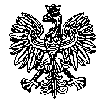 KOMENDA  WOJEWÓDZKA  POLICJIz siedzibą w RadomiuSekcja Zamówień Publicznych	ul. 11 Listopada 37/59,      26-600 Radomtel. 47 701 31 03		tel. 47 701 20 07    Radom, dnia 23.09.2022r.  Egz. poj.ZP – 2189 /22								 WYKONAWCYInformacja o unieważnieniu postępowania w części 
dotyczącej zadania nr : 4 dotyczy postępowania o udzielenie zamówienia publicznego ogłoszonego na dostawy w trybie podstawowym bez negocjacji, na podstawie art.  275 pkt. 1 ustawy Prawo zamówień publicznych 
w przedmiocie zamówienia:„Zakup wraz z dostarczeniem sprzętu informatycznego dla potrzeb jednostek Policji garnizonu mazowieckiego – Część I” 
( ID 656322 ) Nr sprawy 50 /22Zamawiający - Komenda Wojewódzka Policji z siedzibą w Radomiu, działając na podstawie art. 260  ust. 1 i 2 ustawy z dnia 11 września 2019r. Prawo zamówień publicznych ( Dz. U. z 2022r., poz. 1710 z późn. zm.) zawiadamia, że postępowanie zostało unieważnione na niżej wymienione zadania:  Zadanie nr 4 – Okulary wirtualne z oprogramowaniem Na wyżej wymienione zadanie tj. na zadanie nr 4 wpłynęła jedna oferta, jednak jej treść jest niezgodna z warunkami zamówienia.Uzasadnienie prawne: art. 255 pkt. 2 ustawy z dnia 11 września 2019r. Prawo zamówień publicznych ( tekst jednolity Dz. U. z 2022r. poz. 1710 ze zm. ), ponieważ jej treść jest niezgodna z warunkami zamówienia.  Uzasadnienie faktyczne: na zadanie nr 4 wszystkie złożone w postępowaniu oferty podlegały odrzuceniu.Z poważaniemKIEROWNIK                                                                                                                                                                                                          		Sekcji Zamówień Publicznych                                                                                           	 KWP z siedzibą w Radomiu                                                                                  	   / - / Justyna KowalskaInformację o unieważnieniu postępowania  w ramach zadania  4  przekazano Wykonawcom za pośrednictwem platform zakupowej Open Nexus  w dniu 23.09.2022r. a także udostępniono na stronie internetowej prowadzonego postępowania pod adresem: https://platformazakupowa.pl/pn/kwp_radom w dniu 23.09.2022r. Wyk. egz. poj.  Wytworzyła: A.S.